Piruetter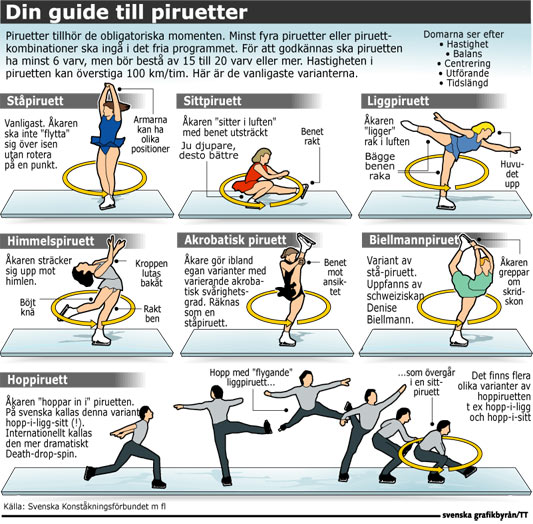 